Racer Profile, Wrangell 4th of July Boat Races       Vest number_______   		updated 4.24.24*(highlighted sections required)  *Check all that apply*   O Unlimited    O Limited    O Roster Tail  *Name:___________________________ AKA (racing name?):__________________________________*Engine Yr/Horsepower/Make:__________________________*Top Speed:______ *Boat Length:_____*Boat Year & Type:__________________________________ *Boat Color:________________________Racer Age and Year Born:______/______________Racer Occupation:___________________________  Co-Pilot Occupation:_________________________Active Military or Veteran?___________________ Branch?___________________ Years Service_______SPONSOR_____________________________________________________________________________Boat Name:___________________________________________________________________________What got you into racing?_____________________________________________________________________________________________________________________________________________________Racer experience with racing, how long, and what races?____________________________________________________________________________________________________________________________Racer Awards?_________________________________________________________________________Co- Pilot Racing History?_________________________________________________________________Family Racing History?________________________________________________________________________________________________________________________________________________________Interesting facts about boat (where it was purchased, recent problems or upgrades, etc.)?__________________________________________________________________________________________________Boat previous owners?___________________________________________________________________Interesting facts about racer?__________________________________________________________________________________________________________________________________________________ Interesting facts about co-pilot?___________________________________________________________  Anything Else you’d like to add?__________________________________________________________________________________________________________________________________________________*Cell Phone or home number:______________________________________________________________*Email:______________________________________*Address___________________________________Please turn over and use the other side if you need more room for any of the questions. 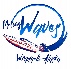 